DOSSIER DE RÉPONSE À L’APPEL À PROJETS 2024DE LA MAISON DES SCIENCES DE L’HOMME PARIS NORDTITRE DU PROJET : Préciser l’axe (s) et le (s) thème (s) de votre projet : N° de projet (à remplir par l’administration) : PARTIE A - RENSEIGNEMENTS ADMINISTRATIFS1. RESPONSABLE DU PROJET :Prénom (en minuscule) : NOM (en majuscule) : Etablissement ou organisme de rattachement (CNRS, Université, autres) : Fonction ou titre (ex : directeur d’études, enseignant-chercheur, doctorant…) :Unité de recherche, laboratoire, école doctorale :Adresse professionnelle :Téléphone : Mail :Discipline : Pourcentage de temps accordé au projet : 2. CO-RESPONSABLE DU PROJET : Prénom (en minuscule) : NOM (en majuscule) : Etablissement ou organisme de rattachement (CNRS, Université, autres) : Fonction ou titre (ex : directeur d’études, enseignant-chercheur, doctorant…) :Unité de recherche, laboratoire, école doctorale :Adresse professionnelle :Téléphone :Mail :Discipline : Pourcentage de temps accordé au projet : 3. PARTENAIRESNom, prénom, statut, discipline, équipe d’appartenance ou laboratoire, pourcentage du temps consacré au projet 4. DURÉE DU PROJET –  Préciser 1 an ou 2 ansNB : Pour les projets sur deux ans, il faudra obligatoirement fournir un bilan de la première année de votre projet au 30 novembre 2024.5. RESUME DU PROJET (1 000 caractères espaces compris)6. RESUME EN ANGLAIS DU PROJET (1000 caractères espaces compris)7. MOTS CLES THEMATIQUES [5 maximum] :8. AUTRES INFORMATIONS Avez-vous un compte HAL ?  oui     non Si oui, merci de nous indiquer le nom sous lequel vous publiez : Si non, le responsable des Humanités Numériques prendra contact avec vous.PARTIE B – MOYENS DEMANDESDépenses éligibles Le soutien financier de la MSH Paris Nord concerne des frais de fonctionnement : Missions (hébergement, transport…) selon les règles applicables par le CNRS conformément au plan de sobriété énergétique de l'EtatTrain obligatoire pour tout trajet inférieur ou égal à 4hAvion possible pour tout trajet aller-retour supérieur à six heures dans la même journéePrestations (artistiques, techniques, de traduction, de restauration…) Petit équipement de moins de 1000 euros HT. Tout matériel acheté sera la propriété de la MSH Paris Nord et devra être restitué.Aide à la publication d'un ouvrage issu de débats/résultats présentés lors d'un colloque financé par la MSHPN dans le cadre de son AAP (actes de colloque ou monographie issue du colloque). L'argent est versé à un éditeur qui assure sa correction, son maquettage...Fournir obligatoirement un devis et un engagement éditeur et les intégrer dans le document unique de candidatureAide à la traduction d'un article scientifique issu d'une recherche financée par la MSHPN dans le cadre de son AAP (sous forme d’un paiement de travail de traduction réalisé par un prestataire disposant d’un n° de Siret) Achat d’ouvrages avec un plafond de 150 euros HTDépenses non éligiblesToute dépense de personnel : CDD, vacationsGratifications de stageEquipement, matériel de + 1000 HT Prestations de retranscriptions d’entretiens.LogicielNous vous invitons à privilégier des prestataires qui réduisent leur empreinte écologique et ont des pratiques sociales vertueuses. Merci de faire apparaître ces éléments dans votre budget détaillé. Pour vous guiderPARTIE C - PRÉSENTATION SCIENTIFIQUE DU PROJET - 10 000 signes maximum en tout Nous vous invitons à utiliser l’écriture inclusive PRESENTATION ET OBJECTIFS DU PROJET2. ORIGINALITE DE LA PROBLEMATIQUE ET DE LA RECHERCHE ENVISAGEE DANS LE CHAMPS SCIENTIFIQUE.3. METHODOLOGIE  4. DIMENSIONS INTERINSTITUTIONNELLES, INTERDISCIPLINAIRES ET INTERNATIONALES DU PROJET5. QUALITE SCIENTIFIQUE DE L’EQUIPE5 références bibliographiques, productions ou activités maximum par chercheur impliqué, etc.  6. PROGRAMME ET CALENDRIER DE TRAVAIL 7. RETOMBEES POUR LA MSH PARIS NORD :Enrichissement pour les thématiques de recherche, collaborations avec des partenaires de la MSH Paris Nord, manifestations, colloques, expositions, publications…PARTIE D - VALIDATION Le projet dans sa version définitive doit parvenir, en version Word au plus tard le 15 septembre 2023 aux responsables du thème principal et de l’axe et copie à la responsable des programmes scientifiques : https://www.mshparisnord.fr/contacts/contacts-des-coordonnateurs-a-la-msh-paris-nord/Le responsable du projet s’engage :								à fournir un bilan intermédiaire au 30 novembre pour les projets sur 2 ans à fournir un bilan scientifique un mois au plus tard à l’issue du projet à déposer le résumé du projet, son bilan et  toute publication issue du projet de recherche soutenu par la MSH Paris Nord, directement dans HAL et à enregistrer les termes "MSHPN", "MSH Paris Nord" ou "Maison des sciences de l'homme Paris Nord" dans le champ des mots-clés. Le cas échéant, le chercheur peut choisir de valoriser le soutien de la MSH par l'intermédiaire d'une archive institutionnelle locale. Contact : gabriel.popovici@mshparisnord.frà placer le logo de la MSH Paris Nord sur les sites internet, affiches, plaquettes, programmes, flyers, etc. associés au projet ; à citer la MSH Paris Nord en signature des publications découlant du projet (articles, communications, publications etc.) ;à tenir la MSH Paris Nord informée de tout événement / information à diffuser afin de pouvoir faire circuler l’information dans les réseaux de la MSH Paris Nord ;à mentionner la MSH Paris Nord  sur les réseaux sociaux : @MSHParisNord et à communiquer toute page et/ou tag # associé au projet (#MSHParisNord) ; à mentionner le soutien de la MSH Paris Nord sur toute présentation du projet ;Le responsable du projet s’engage à respecter les conditions ci-dessus                       Cochez la case et indiquer votre nom et prénomLe coordonnateur du THEME principal de rattachement vise le projet :    Cochez la case et indiquer votre nom et prénom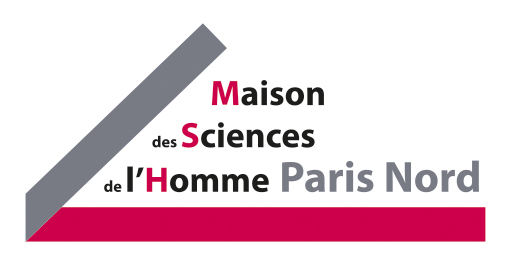 Disciplines mobilisées dans le projetPréciserInstitution (s) étrangère (s)impliquée(s) et paysPréciser l'institution et le paysLocalisation de l'objet de recherche. Préciser les pays concernésRecettesNature de la dépenseDépensesDépensesSubventions demandées 20242025(si >1 an)TOTAL DEMANDEMSH PARIS NORD Merci de détailler les prévisions de dépenses (nombre missions, si missions : nombre, lieu, durée, transport… ; nombre prestations : quoi, combien) Missions :MSH PARIS NORD Merci de détailler les prévisions de dépenses (nombre missions, si missions : nombre, lieu, durée, transport… ; nombre prestations : quoi, combien) Prestation : MSH PARIS NORD Merci de détailler les prévisions de dépenses (nombre missions, si missions : nombre, lieu, durée, transport… ; nombre prestations : quoi, combien) Petit matériel < 1000€ : MSH PARIS NORD Merci de détailler les prévisions de dépenses (nombre missions, si missions : nombre, lieu, durée, transport… ; nombre prestations : quoi, combien) Autres – préciser :MSH PARIS NORD Merci de détailler les prévisions de dépenses (nombre missions, si missions : nombre, lieu, durée, transport… ; nombre prestations : quoi, combien) Sous-total A€€demandé MSH PN €€Subventions confirméesInstitutions- préciserSous-total B€€Subventions en cours  Institutions- préciserSous-total C€Total (= A+B+C)Total€